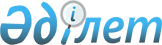 Об утверждении Правил организации работы по выдаче разовых талонов и обеспечению полноты сбора сумм от реализации разовых талонов
					
			Утративший силу
			
			
		
					Постановление акимата Карагандинской области от 12 сентября 2007 года N 18/02. Зарегистрировано Департаментом юстиции Карагандинской области 19 октября 2007 года N 1834. Утратило силу постановлением акимата Карагандинской области от 5 марта 2013 года N 13/04      Сноска. Утратило силу постановлением акимата Карагандинской области от 05.03.2013 N 13/04 (вводится в действие со дня официального опубликования).

      В соответствии с пунктом 4 статьи 21 Кодекса Республики Казахстан от 12 июня 2001 года "О налогах и других обязательных платежах в бюджет" (Налоговый кодекс), подпунктом 22-2) пункта 1 статьи 27 Закона Республики Казахстан от 23 января 2001 года "О местном государственном управлении в Республике Казахстан" акимат Карагандинской области ПОСТАНОВЛЯЕТ:

       

1. Утвердить прилагаемые Правила организации работы по выдаче разовых талонов и обеспечению полноты сбора сумм от реализации разовых талонов.

       

2. Контроль за исполнением настоящего постановления возложить на первого заместителя акима Карагандинской области Камалиева Б.С.

       

3. Настоящее постановление вводится в действие по истечении десяти календарных дней после дня его первого официального опубликования.      Аким области                               Н. Нигматулин      СОГЛАСОВАНО      Председатель

      Налогового комитета

      Министерства финансов

      Республики Казахстан

      1 августа 2007 г.

Утверждены          

постановлением акимата   

Карагандинской области   

от 12 сентября 2007 года  

N 18/02            

Правила

организации работы по выдаче разовых талонов и обеспечению полноты сбора сумм от реализации разовых талонов

      1. Настоящие Правила разработаны в соответствии с пунктом 4 статьи 21 Кодекса Республики Казахстан от 12 июня 2001 года "О налогах и других обязательных платежах в бюджет" (Налоговый кодекс), подпунктом 22-2) пункта 1 статьи 27 Закона Республики Казахстан от 23 января 2001 года "О местном государственном управлении в Республике Казахстан", определяют порядок организации работы по выдаче разовых талонов и обеспечению полноты сбора сумм от реализации разовых талонов на территории Карагандинской области.

       

2. Организация работы по выдаче разовых талонов и обеспечению полноты сбора сумм от их реализации обеспечивается государственным учреждением "Управление по выдаче разовых талонов Карагандинской области", его филиалами в городах Темиртау, Жезказган, Балхаш и работниками (агентами) вышеназванного учреждения (далее - уполномоченные лица).

       

3. Выдача разовых талонов производится в порядке  установленном приказом Министра государственных доходов Республики Казахстан от 30 октября 2001 года N 1469 "Об утверждении Правил выдачи разовых талонов" (зарегистрирован в Реестре государственной регистрации нормативных правовых актов от 30 ноября 2001 года под N 1685).

       

4. Уполномоченные лица обеспечивают:

      1) полноту, правильность заполнения и сохранность корешков разовых талонов;

      2) своевременное и полное зачисление в бюджет сумм от выданных разовых талонов в порядке, установленном Министерством финансов Республики Казахстан;

      3) ведение учета выдачи разовых талонов в журнале регистрации выдачи (получения) разовых талонов;

      4) сохранность бланков разовых талонов и наличных денег;

      5) ежемесячное представление не позднее 5 числа месяца, следующего за отчетным, в налоговые органы по форме, установленной Министерством финансов Республики Казахстан сведений:

      по физическим лицам, предпринимательская деятельность которых превысила 90 дней в году;

      об использованных и испорченных бланках разовых талонов;

      об остатках разовых талонов;

      о суммах, перечисленных в бюджет от выдачи разовых талонов;

      о дате истечения 30 дней, на которые приобретались разовые талоны физическими лицами;

      6) ежемесячную, не позднее 5 числа месяца, следующего за отчетным, сдачу в налоговый орган корешков разовых талонов, испорченных и неиспользованных бланков разовых талонов;

      7) ежегодное предоставление в налоговые органы заявления о потребности бланков разовых талонов.

       

5. За нарушение требований, предъявленных к организации работы по выдаче разовых талонов, невыдача и (или) выдача разовых талонов ниже установленной суммы, уполномоченные лица несут ответственность в соответствии с действующим законодательством Республики Казахстан.
					© 2012. РГП на ПХВ «Институт законодательства и правовой информации Республики Казахстан» Министерства юстиции Республики Казахстан
				